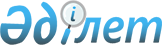 "2010-2012 жылдарға арналған аудандық бюджет туралы" Байзақ аудандық мәслихатының 2009 жылғы 25 желтоқсандағы № 25-15 шешіміне өзгерістер енгізу туралы
					
			Күшін жойған
			
			
		
					Жамбыл облысы Байзақ аудандық мәслихатының 2010 жылғы 20 сәуірдегі N 28-2 Шешімі. Жамбыл облысы Байзақ ауданының Әділет басқармасында 2010 жылғы 27 сәуірде 112 нөмірімен тіркелді. Шешімнің қабылдау мерзімінің өтуіне байланысты қолдану тоқтатылды (Жамбыл облыстық Әділет департаментінің 2013 жылғы 11 наурыздағы N 2-2-17/388 хаты)      Ескерту. Шешімнің қабылдау мерзімінің өтуіне байланысты қолдану тоқтатылды (Жамбыл облыстық Әділет департаментінің 2013 жылғы 11 наурыздағы N 2-2-17/388 хаты).      РҚАО ескертпесі:

      Мәтінде авторлық орфография және пунктуация сақталған.

      Қазақстан Республикасының 2008 жылғы 4 желтоқсандағы Бюджет кодексінің 106–бабының 2 тармағы 4) тармақшасына және «Қазақстан Республикасындағы жергілікті мемлекеттік басқару және өзін–өзі басқару туралы» Қазақстан Республикасының 2001 жылғы 23 қаңтардағы Заңының 6-бабына сәйкес, «2010–2012 жылдарға арналған облыстық бюджет туралы» Жамбыл облыстық мәслихатының 2009 жылғы 11 желтоқсандағы № 19–3 шешіміне өзгерістер мен толықтыру енгізу туралы» Жамбыл облыстық мәслихатының 2010 жылғы 7 сәуірдегі № 23–6 шешімінің (Нормативтік құқықтық кесімдерді мемлекеттік тіркеу тізілімінде № 1740 болып тіркелген) негізінде аудандық мәслихат ШЕШІМ ЕТТІ:



      1. «2010-2012 жылдарға арналған аудандық бюджет туралы» Байзақ аудандық мәслихатының 2009 жылғы 25 желтоқсандағы № 25–15 шешіміне (Нормативтік құқықтық кесімдерді мемлекеттік тіркеу тізілімінде № 6–2–103 болып тіркелген, 2010 жылғы 16 қаңтарда «Ауыл жаңалығы» газетінің № 5–6–7 нөмірлерінде жарияланған) мынадай өзгерістер енгізілсін:



      1 тармақта:

      1) тармақшадағы «4157041» деген цифрлар «4206151» деген цифрлармен ауыстырылсын;

      «542250» деген цифрлар «548250» деген цифрлармен ауыстырылсын;

      «3580766» деген цифрлар «3623876» деген цифрлармен ауыстырылсын;

      2) тармақшадағы «4229183» деген цифрлар «4278293» деген цифрлармен ауыстырылсын.



      Аталған шешімінің 1–қосымшасы осы шешімінің қосымшасына сәйкес жаңа редакцияда мазмұндалсын.



      2. Осы шешім Әділет органдарында мемлекеттік тіркелген күннен бастап күшіне енеді және 2010 жылдың 1 қаңтарынан қолданысқа енгізіледі.      Аудандық мәслихат                          Аудандық мәслихат

      сессиясының төрағасы                       хатшысы

      А. Үкібаев                                 А. Унетаева

Байзақ аудандық мәслихатының

2010 жылғы 20 сәуірдегі

№ 28–2 шешіміне қосымшаБайзақ аудандық мәслихатының

2009 жылғы 25 желтоқсандағы

№ 25–15 шешіміне 1–қосымша 2010 жылға арналған аудандық бюджет
					© 2012. Қазақстан Республикасы Әділет министрлігінің «Қазақстан Республикасының Заңнама және құқықтық ақпарат институты» ШЖҚ РМК
				СанатыСанатыСанатыСанатыСомасы, мың теңгеСыныбыСыныбыСыныбыСомасы, мың теңгеIшкi сыныбыIшкi сыныбыСомасы, мың теңгеАтауы1. КІРІСТЕР42061511Салықтық түсімдер54825001Табыс салығы876512Жеке табыс салығы8765103Әлеуметтiк салық757831Әлеуметтік салық7578304Меншiкке салынатын салықтар3672451Мүлiкке салынатын салықтар3375303Жер салығы59654Көлiк құралдарына салынатын салық205005Бірыңғай жер салығы325005Тауарларға, жұмыстарға және қызметтерге салынатын iшкi салықтар116652Акциздер67003Табиғи және басқа да ресурстарды пайдаланғаны үшiн түсетiн түсiмдер9004Кәсiпкерлiк және кәсiби қызметтi жүргiзгенi үшiн алынатын алымдар40155Құмар ойын бизнеске салық5008Заңдық мәнді іс-әрекеттерді жасағаны және (немесе) оған уәкілеттігі бар мемлекеттік органдар немесе лауазымды адамдар құжаттар бергені үшін алынатын міндетті төлемдер59062Салықтық емес түсiмдер2402501Мемлекеттік меншіктен түсетін кірістер9801Мемлекеттік кәсіпорындардың таза кірісі бөлігінің түсімдері505Мемлекет меншігіндегі мүлікті жалға беруден түсетін кірістер93004Мемлекеттік бюджеттен қаржыландырылатын, сондай-ақ Қазақстан Республикасы Ұлттық Банкінің бюджетінен (шығыстар сметасынан) ұсталатын және қаржыландырылатын мемлекеттік мекемелер салатын айыппұлдар, өсімпұлдар, санкциялар, өндіріп алулар223201Мұнай секторы ұйымдарынан түсетін түсімдерді қоспағанда, мемлекеттік бюджеттен қаржыландырылатын, сондай-ақ Қазақстан Республикасы Ұлттық Банкінің бюджетінен (шығыстар сметасынан) ұсталатын және қаржыландырылатын мемлекеттік мекемелер салатын айыппұлдар, өсімпұлдар, санкциялар, өндіріп алулар2232006Басқа да салықтық емес түсiмдер7251Басқа да салықтық емес түсiмдер7253Негізгі капиталды сатудан түсетін түсімдер1000003Жердi және материалдық емес активтердi сату100001Жерді сату100004Трансферттердің түсімдері362387602Мемлекеттiк басқарудың жоғары тұрған органдарынан түсетiн трансферттер36238762Облыстық бюджеттен түсетiн трансферттер3623876Функционалдық топФункционалдық топФункционалдық топФункционалдық топСомасы, мың теңгеБюджеттік бағдарламалардың әкімшісіБюджеттік бағдарламалардың әкімшісіБюджеттік бағдарламалардың әкімшісіСомасы, мың теңгеБағдарламаБағдарламаСомасы, мың теңгеАтауы2. ШЫҒЫНДАР427829301Жалпы сипаттағы мемлекеттiк қызметтер240888112Аудан (облыстық маңызы бар қала) мәслихатының аппараты12782001Аудан (облыстық маңызы бар қала) мәслихатының қызметін қамтамасыз ету жөніндегі қызметтер12782004Мемлекеттік органдарды материалдық-техникалық жарақтандыру0122Аудан (облыстық маңызы бар қала) әкімінің аппараты67142001Аудан (облыстық маңызы бар қала) әкімінің қызметін қамтамасыз ету жөніндегі қызметтер65142002Ақпараттық жүйелер құру2000004Мемлекеттік органдарды материалдық-техникалық жарақтандыру0123Қаладағы аудан, аудандық маңызы бар қала, кент, ауыл (село), ауылдық (селолық) округ әкімінің аппараты131728001Қаладағы аудан, аудандық маңызы бар қаланың, кент, ауыл (село), ауылдық (селолық) округ әкімінің қызметін қамтамасыз ету жөніндегі қызметтер131728023Мемлекеттік органдарды материалдық-техникалық жарақтандыру0452Ауданның (облыстық маңызы бар қаланың) қаржы бөлімі16458001Аудандық бюджетті орындау және коммуналдық меншікті (облыстық маңызы бар қала) саласындағы мемлекеттік саясатты іске асыру жөніндегі қызметтер14995003Салық салу мақсатында мүлікті бағалауды жүргізу1463019Мемлекеттік органдарды материалдық-техникалық жарақтандыру0453Ауданның (облыстық маңызы бар қаланың) экономика және бюджеттік жоспарлау бөлімі12778001Экономикалық саясатты, мемлекеттік жоспарлау жүйесін қалыптастыру, дамыту және аудандық (облыстық маңызы бар қаланы) басқару саласындағы мемлекеттік саясатты іске асыру жөніндегі қызметтер12778005Мемлекеттік органдарды материалдық-техникалық жарақтандыру002Қорғаныс1954122Аудан (облыстық маңызы бар қала) әкімінің аппараты1954005Жалпыға бірдей әскери міндетті атқару шеңберіндегі іс-шаралар195403Қоғамдық тәртіп, қауіпсіздік, құқықтық, сот, қылмыстық-атқару қызметі900458Ауданның (облыстық маңызы бар қаланың) тұрғын үй-коммуналдық шаруашылығы, жолаушылар көлігі және автомобиль жолдары бөлімі900021Елдi мекендерде жол жүрісі қауiпсiздiгін қамтамасыз ету90004Бiлiм беру2771859464Ауданның (облыстық маңызы бар қаланың) білім бөлімі173873009Мектепке дейінгі тәрбие ұйымдарының қызметін қамтамасыз ету173873123Қаладағы аудан, аудандық маңызы бар қала, кент, ауыл (село), ауылдық (селолық) округ әкімінің аппараты2710005Ауылдық (селолық) жерлерде балаларды мектепке дейін тегін алып баруды және кері алып келуді ұйымдастыру2710464Ауданның (облыстық маңызы бар қаланың) білім бөлімі2222596003Жалпы білім беру2167460006Балаларға қосымша білім беру55136010Республикалық бюджеттен берілетін нысаналы трансферттердің есебінен білім берудің мемлекеттік жүйесіне оқытудың жаңа технологияларын енгізу0464Ауданның (облыстық маңызы бар қаланың) білім бөлімі15043018Кәсіптік оқытуды ұйымдастыру15043464Ауданның (облыстық маңызы бар қаланың) білім бөлімі132387001Жергілікті деңгейде білім беру саласындағы мемлекеттік саясатты іске асыру жөніндегі қызметтер10643005Ауданның (облыстық маңызы бар қаланың) мемлекеттік білім беру мекемелері үшін оқулықтар мен оқу-әдiстемелiк кешендерді сатып алу және жеткізу30697007Аудандық (қалалық) ауқымдағы мектеп олимпиадаларын және мектептен тыс іс-шараларды өткiзу350011Өңірлік жұмыспен қамту және кадрларды қайта даярлау стратегиясын іске асыру шеңберінде білім беру объектілерін күрделі, ағымды жөндеу50697013Мемлекеттік органдарды материалдық-техникалық жарақтандыру40000467Ауданның (облыстық маңызы бар қаланың) құрылыс бөлімі225250037Білім беру объектілерін салу және реконструкциялау22525006Әлеуметтiк көмек және әлеуметтiк қамсыздандыру249548123Қаладағы аудан, аудандық маңызы бар қала, кент, ауыл (село), ауылдық (селолық) округ әкімінің аппараты8044003Мұқтаж азаматтарға үйінде әлеуметтік көмек көрсету8044451Ауданның (облыстық маңызы бар қаланың) жұмыспен қамту және әлеуметтік бағдарламалар бөлімі221222002Еңбекпен қамту бағдарламасы52011004Ауылдық жерлерде тұратын денсаулық сақтау, білім беру, әлеуметтік қамтамасыз ету, мәдениет және спорт мамандарына отын сатып алуға Қазақстан Республикасының заңнамасына сәйкес әлеуметтік көмек көрсету1423005Мемлекеттік атаулы әлеуметтік көмек11661006Тұрғын үй көмегі29439007Жергілікті өкілетті органдардың шешімі бойынша мұқтаж азаматтардың жекелеген топтарына әлеуметтік көмек20108010Үйден тәрбиеленіп оқытылатын мүгедек балаларды материалдық қамтамасыз ету311901618 жасқа дейінгі балаларға мемлекеттік жәрдемақылар86110017Мүгедектерді оңалту жеке бағдарламасына сәйкес, мұқтаж мүгедектерді міндетті гигиеналық құралдармен қамтамасыз етуге және ымдау тілі мамандарының, жеке көмекшілердің қызмет көрсетуі5206019Ұлы Отан соғысындағы Жеңістің 65 жылдығына орай Ұлы Отан соғысының қатысушылары мен мүгедектеріне Тәуелсіз Мемлекеттер Достастығы елдері бойынша, Қазақстан Республикасының аумағы бойынша жол жүруін, сондай-ақ оларға және олармен бірге жүретін адамдарға Мәскеу, Астана қалаларында мерекелік іс-шараларға қатысуы үшін тамақтануына, тұруына, жол жүруіне арналған шығыстарын төлеуді қамтамасыз ету410020Ұлы Отан соғысындағы Жеңістің 65 жылдығына орай Ұлы Отан соғысының қатысушылары мен мүгедектеріне, сондай-ақ оларға теңестірілген, оның ішінде майдандағы армия құрамына кірмеген, 1941 жылғы 22 маусымнан бастап 1945 жылғы 3 қыркүйек аралығындағы кезеңде әскери бөлімшелерде, мекемелерде, әскери-оқу орындарында әскери қызметтен өткен, запасқа босатылған (отставка), «1941-1945 жж. Ұлы Отан соғысында Германияны жеңгенi үшiн» медалімен немесе «Жапонияны жеңгені үшін» медалімен марапатталған әскери қызметшілерге, Ұлы Отан соғысы жылдарында тылда кемінде алты ай жұмыс істеген (қызметте болған) адамдарға біржолғы материалдық көмек төлеу11735451Ауданның (облыстық маңызы бар қаланың) жұмыспен қамту және әлеуметтік бағдарламалар бөлімі20282001Жергілікті деңгейде халық үшін әлеуметтік бағдарламаларды жұмыспен қамтуды қамтамасыз етуді іске асыру саласындағы мемлекеттік саясатты іске асыру жөніндегі қызметтер19099011Жәрдемақыларды және басқа да әлеуметтік төлемдерді есептеу, төлеу мен жеткізу бойынша қызметтерге ақы төлеу983022Мемлекеттік органдарды материалдық-техникалық жарақтандыру20007Тұрғын үй-коммуналдық шаруашылық436937123Қаладағы аудан, аудандық маңызы бар қала, кент, ауыл (село), ауылдық (селолық) округ әкімінің аппараты3000007Аудандық маңызы бар қаланың, кенттің, ауылдың (селоның), ауылдық (селолық) округтің мемлекеттік тұрғын үй қорының сақталуын ұйымдастыру3000467Ауданның (облыстық маңызы бар қаланың) құрылыс бөлімі110000004Инженерлік коммуникациялық инфрақұрылымды дамыту, жайластыру және (немесе) сатып алу110000123Қаладағы аудан, аудандық маңызы бар қала, кент, ауыл (село), ауылдық (селолық) округ әкімінің аппараты7000014Елді мекендерді сумен жабдықтауды ұйымдастыру7000467Ауданның (облыстық маңызы бар қаланың) құрылыс бөлімі278737006Сумен жабдықтау жүйесін дамыту278737123Қаладағы аудан, аудандық маңызы бар қала, кент, ауыл (село), ауылдық (селолық) округ әкімінің аппараты16450008Елді мекендерде көшелерді жарықтандыру6750009Елді мекендердің санитариясын қамтамасыз ету0011Елді мекендерді абаттандыру мен көгалдандыру9700458Ауданның (облыстық маңызы бар қаланың) тұрғын үй-коммуналдық шаруашылығы, жолаушылар көлігі және автомобиль жолдары бөлімі21750015Елдi мекендердегі көшелердi жарықтандыру500016Елдi мекендердiң санитариясын қамтамасыз ету0018Елдi мекендердi абаттандыру және көгалдандыру2000030Өңірлік жұмыспен қамту және кадрларды қайта даярлау стратегиясын іске асыру шеңберінде инженерлік коммуникациялық инфрақұрылымды жөндеу және елді-мекендерді көркейту1925008Мәдениет, спорт, туризм және ақпараттық кеңістiк125620455Ауданның (облыстық маңызы бар қаланың) мәдениет және тілдерді дамыту бөлімі74881003Мәдени-демалыс жұмысын қолдау72625005Зоопарктер мен дендропарктердiң жұмыс iстеуiн қамтамасыз ету2256465Ауданның (облыстық маңызы бар қаланың) дене шынықтыру және спорт бөлімі2352005Ұлттық және бұқаралық спорт түрлерін дамыту950006Аудандық (облыстық маңызы бар қалалық) деңгейде спорттық жарыстар өткiзу550007Әртүрлi спорт түрлерi бойынша аудан (облыстық маңызы бар қала) құрама командаларының мүшелерiн дайындау және олардың облыстық спорт жарыстарына қатысуы852455Ауданның (облыстық маңызы бар қаланың) мәдениет және тілдерді дамыту бөлімі23555006Аудандық (қалалық) кiтапханалардың жұмыс iстеуi23431007Мемлекеттік тілді және Қазақстан халықтарының басқа да тілдерін дамыту124456Ауданның (облыстық маңызы бар қаланың) ішкі саясат бөлімі9882002Газеттер мен журналдар арқылы мемлекеттік ақпараттық саясат жүргізу жөніндегі қызметтер9582005Теле-радио хабарларын тарату арқылы мемлекеттік ақпараттық саясатты жүргізу жөніндегі қызметтер300455Ауданның (облыстық маңызы бар қаланың) мәдениет және тілдерді дамыту бөлімі3728001Жергілікті деңгейде тілдерді және мәдениетті дамыту саласындағы мемлекеттік саясатты іске асыру жөніндегі қызметтер3728011Мемлекеттік органдарды материалдық-техникалық жарақтандыру0456Ауданның (облыстық маңызы бар қаланың) ішкі саясат бөлімі6710001Жергілікті деңгейде ақпарат, мемлекеттілікті нығайту және азаматтардың әлеуметтік сенімділігін қалыптастыру саласында мемлекеттік саясатты іске асыру жөніндегі қызметтер5214003Жастар саясаты саласындағы өңірлік бағдарламаларды iске асыру1496007Мемлекеттік органдарды материалдық-техникалық жарақтандыру0465Ауданның (облыстық маңызы бар қаланың) дене шынықтыру және спорт бөлімі4512001Жергілікті деңгейде дене шынықтыру және спорт саласындағы мемлекеттік саясатты іске асыру жөніндегі қызметтер4512008Мемлекеттік органдарды материалдық-техникалық жарақтандыру010Ауыл, су, орман, балық шаруашылығы, ерекше қорғалатын табиғи аумақтар, қоршаған ортаны және жануарлар дүниесін қорғау, жер қатынастары190569462Ауданның (облыстық маңызы бар қаланың) ауыл шаруашылығы бөлімі11232001Жергілікті деңгейде ауыл шаруашылығы саласындағы мемлекеттік саясатты іске асыру жөніндегі қызметтер9594007Мемлекеттік органдарды материалдық-техникалық жарақтандыру0099Республикалық бюджеттен берілетін нысаналы трансферттер есебiнен ауылдық елді мекендер саласының мамандарын әлеуметтік қолдау шараларын іске асыру1638473Ауданның (облыстық маңызы бар қаланың) ветеринария бөлімі5809001Жергілікті деңгейде ветеринария саласындағы мемлекеттік саясатты іске асыру жөніндегі қызметтер3459004Мемлекеттік органдарды материалдық-техникалық жарақтандыру2350463Ауданның (облыстық маңызы бар қаланың) жер қатынастары бөлімі7901001Аудан (облыстық маңызы бар қала) аумағында жер қатынастарын реттеу саласындағы мемлекеттік саясатты іске асыру жөніндегі қызметтер6901006Аудандық маңызы бар қалалардың, кенттердiң, ауылдардың (селолардың), ауылдық (селолық) округтердiң шекарасын белгiлеу кезiнде жүргiзiлетiн жерге орналастыру1000463008Мемлекеттік органдарды материалдық-техникалық жарақтандыру0455Ауданның (облыстық маңызы бар қаланың) мәдениет және тілдерді дамыту бөлімі105000008Өңірлік жұмыспен қамту және кадрларды қайта даярлау стратегиясын іске асыру шеңберінде ауылдарда (селоларда), ауылдық (селолық) округтерде әлеуметтік жобаларды қаржыландыру105000473Ауданның (облыстық маңызы бар қаланың) ветеринария бөлімі60627011Эпизоотияға қарсы іс-шаралар жүргізу6062711Өнеркәсіп, сәулет, қала құрылысы және құрылыс қызметі18240467Ауданның (облыстық маңызы бар қаланың) құрылыс бөлімі13260001Жергілікті деңгейде құрылыс саласындағы мемлекеттік саясатты іске асыру жөніндегі қызметтер5260018Мемлекеттік органдарды материалдық-техникалық жарақтандыру0108Жергілікті бюджеттік инвестициялық жобалардың және концессиялық жобалардың техникалық-экономикалық негіздемелерін әзірлеу және оларға сараптама жасау8000468Ауданның (облыстық маңызы бар қаланың) сәулет және қала құрылысы бөлімі4980001Жергілікті деңгейде сәулет және қала құрылысы саласындағы мемлекеттік саясатты іске асыру жөніндегі қызметтер4980005Мемлекеттік органдарды материалдық-техникалық жарақтандыру012Көлiк және коммуникация33106458Ауданның (облыстық маңызы бар қаланың) тұрғын үй - коммуналдық шаруашылығы, жолаушылар көлігі және автомобиль жолдары бөлімі33106008Өңірлік жұмыспен қамту және кадрларды қайта даярлау стратегиясын іске асыру шеңберінде аудандық маңызы бар автомобиль жолдарын, қала және елді-мекендер көшелерін жөндеу және ұстау14206023Автомобиль жолдарының жұмыс істеуін қамтамасыз ету1890013Басқалар16506469Ауданның (облыстық маңызы бар қаланың) кәсіпкерлік бөлімі4395001Жергілікті деңгейде кәсіпкерлік пен өнеркәсіпті дамыту саласындағы мемлекеттік саясатты іске асыру жөніндегі қызметтер4395005Мемлекеттік органдарды материалдық-техникалық жарақтандыру0452Ауданның (облыстық маңызы бар қаланың) қаржы бөлімі6200012Ауданның (облыстық маңызы бар қаланың) жергілікті атқарушы органының резерві6200014Заңды тұлғалардың жарғылық капиталын қалыптастыру немесе ұлғайту0458Ауданның (облыстық маңызы бар қаланың) тұрғын үй-коммуналдық шаруашылығы, жолаушылар көлігі және автомобиль жолдары бөлімі5911001Жергілікті деңгейде тұрғын үй-коммуналдық шаруашылығы, жолаушылар көлігі және автомобиль жолдары саласындағы мемлекеттік саясатты іске асыру жөніндегі қызметтер5911014Мемлекеттік органдарды материалдық-техникалық жарақтандыру015Трансферттер192166452Ауданның (облыстық маңызы бар қаланың) қаржы бөлімі192166006Нысаналы пайдаланылмаған (толық пайдаланылмаған) трансферттерді қайтару0020Бюджет саласындағы еңбекақы төлеу қорының өзгеруіне байланысты жоғары тұрған бюджеттерге берілетін ағымдағы нысаналы трансферттер19216616Қарыздарды өтеу0452Ауданның (облыстық маңызы бар қаланың) қаржы бөлімі0009Жергiлiктi атқарушы органдардың борышын өтеу03. Таза бюджеттік кредит беру1161605Бюджеттік кредиттерді өтеу001Бюджеттік кредиттерді өтеу01Мемлекеттік бюджеттен берілген бюджеттік кредиттерді өтеу010Ауыл, су, орман, балық шаруашылығы, ерекше қорғалатын табиғи аумақтар, қоршаған ортаны және жануарлар дүниесін қорғау, жер қатынастары11616462Ауданның (облыстық маңызы бар қаланың) ауыл шаруашылығы бөлімі11616008Ауылдық елді мекендердің әлеуметтік саласының мамандарын әлеуметтік қолдау шараларын іске асыру үшін жергілікті атқарушы органдарға берілетін бюджеттік кредиттер116164. Қаржы активтерімен жасалатын операциялар бойынша сальдо0Қаржы активтерін сатып алу013Басқалар0452Ауданның (облыстық маңызы бар қаланың) қаржы бөлімі0014Заңды тұлғалардың жарғылық капиталын қалыптастыру немесе ұлғайту006Мемлекеттің қаржы активтерін сатудан түсетін түсімдер001Мемлекеттің қаржы активтерін сатудан түсетін түсімдер01Қаржы активтерін ел ішінде сатудан түсетін түсімдер05. Бюджет тапшылығы (профициті)-837586. Бюджет тапшылығын қаржыландыру (профицитін пайдалану)83758Қарыздар түсімі0Қарыздарды өтеу007Қарыздар түсімі1161601Мемлекеттік ішкі қарыздар1161603Ауданның (облыстық маңызы бар қаланың) жергілікті атқарушы органы алатын қарыздар116168Бюджет қаражаттарының пайдаланылатын қалдықтары7214201Бюджет қаражатының бос қалдықтары721421Бюджет қаражатының бос қалдықтары721422Есепті кезең соңындағы бюджет қаражатының қалдықтары0